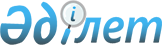 Об установлении ограничительных мероприятий
					
			Утративший силу
			
			
		
					Решение акима Сулыкольского сельского округа Каратобинского района Западно-Казахстанской области от 19 ноября 2020 года № 17. Зарегистрировано Департаментом юстиции Западно-Казахстанской области 19 ноября 2020 года № 6473. Утратило силу решением акима Сулыкольского сельского округа Каратобинского района Западно-Казахстанской области от 5 ноября 2021 года № 17
      Сноска. Утратило силу решением акима Сулыкольского сельского округа Каратобинского района Западно-Казахстанской области от 05.11.2021 № 17 (вводится в действие со дня его первого официального опубликования).
      В соответствии с Законом Республики Казахстан от 23 января 2001 года "О местном государственном управлении и самоуправлении в Республике Казахстан", Законом Республики Казахстан от 10 июля 2002 года "О ветеринарии" и на основании представления руководителя государственного учреждения "Каратобинская районная территориальная инспекция Комитета ветеринарного контроля и надзора Министерства сельского хозяйства Республики Казахстан" от 11 ноября 2020 года № 1-25/519, аким Сулыкольского сельского округа РЕШИЛ:
      1. Установить ограничительные мероприятия на территории 54 личных подворий жителей улиц М.Макатаева, Б.Аманшина, Ж.Жабаева, А.Кунанбаева и на территории крестьянских хозяйств "Игілік-АН", "Әділбек", "Әділғазы", "Тотай" расположенных в селе Сулыколь Сулыкольского сельского округа Каратобинского района, в связи с возникновением болезни бруцеллеза среди крупного рогатого скота.
      2. Главному специалисту аппарата акима Сулыкольского сельского округа (Т.Нурбергенов) обеспечить государственную регистрацию данного решения в органах юстиции.
      3. Контроль за исполнением настоящего решения оставляю за собой.
      4. Настоящее решение вводится в действие со дня первого официального опубликования.
					© 2012. РГП на ПХВ «Институт законодательства и правовой информации Республики Казахстан» Министерства юстиции Республики Казахстан
				
      Аким Сулыкольского сельского округаКаратобинского района

Б. Муса
